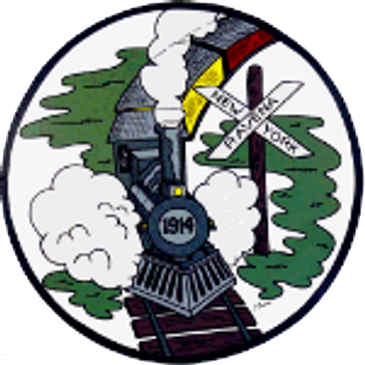 AGENDA FOR THE VILLAGE BOARD MEETINGJANUARY 4, 20226:00 P.M.REGULAR MEETING OPENEDPLEDGE OF ALLEGIANCE TO THE FLAGELECTION RESOLUTIONTRANSFERSREGULAR COMMUNICATIONSOLD BUSINESSPAY AND AUDIT BILLS FOR THE FIRST PART OF JANUARY, 2022